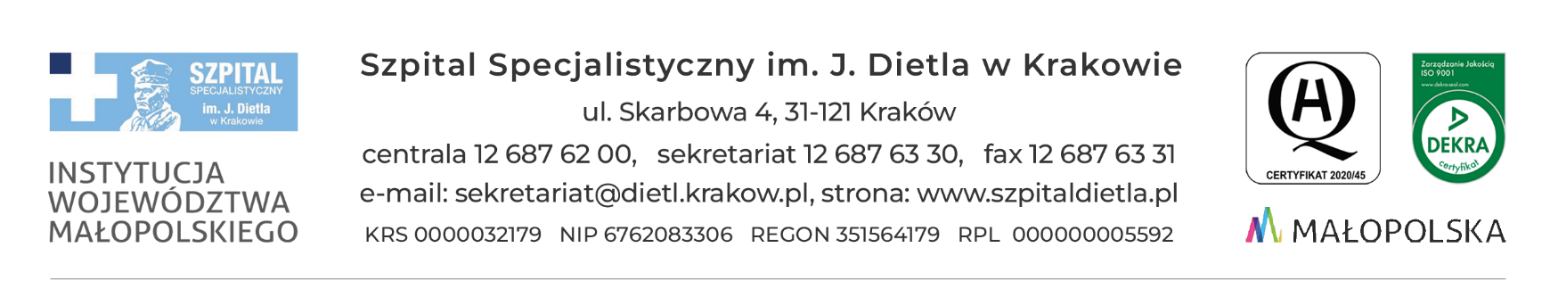 Kraków, dn. 28.06.2024 r.SZP-271/22-7/2024Do wszystkich zainteresowanychDot. sprawy: SZP/22/2024 - IV zmiany treści SWZDotyczy postępowania o udzielenie zamówienia publicznego na: Dostawa rezonansu magnetycznego z adaptacją pomieszczeń istniejącej pracowniDziałając w oparciu o 137 ust. 1 ustawy z dnia 11 września 2019 r. – Prawo zamówień publicznych (zwana dalej: PZP), Zamawiający informuje, że zmianie uległy zapisy SWZ.SWZ, Rozdz. XXIV TERMIN ZWIĄZANIA OFERTĄ, ust. 1 w następujący sposób (zmiany zaznaczono kolorem czerwonym):„1. Wykonawca jest związany ofertą do dnia 14.10.2024 r., przy czym pierwszym dniem związania ofertą jest dzień, w którym upływa termin składania ofert.” SWZ, Rozdz. XXVI SPOSÓB ORAZ TERMIN SKŁADANIA OFERT, ust. 1 w następujący sposób (zmiany zaznaczono kolorem czerwonym):„1. Ofertę wraz z wymaganymi dokumentami należy umieścić na platformazakupowa.pl pod adresem: https://platformazakupowa.pl/transakcja/933104 w myśl ustawy pzp na stronie internetowej prowadzonego postępowania do dnia 17.07.2024 r., do godziny 10:00”SWZ, Rozdz. XXVII OTWARCIE OFERT, ust. 1 w następujący sposób (zmiany zaznaczono kolorem czerwonym):„1. Otwarcie ofert nastąpi w dniu 17.07.2024 r., o godzinie 10:05”Zmiana ogłoszenia została zamieszczona w UPUE w dniu 28.06.2024 r. pod numerem 2024/S 125- 385837Numer publikacji ogłoszenia: 385837-2024Numer wydania Dz.U. S: 125/2024Zamawiający informuje, że pozostałe zapisy SWZ nie ulegają zmianie.KIEROWNIKSEKCJI ZAMÓWIEŃ PUBLICZNYCHmgr Marlena Czyżycka-Poździoch